                                                            Date: Fall – Winter 2021-22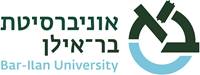 Course Name and Number:Introduction to the Jewish Experience - Meir BalofskyYear of Studies:                     Semester:                 Hours/creditsThe courses objectives: Participants will gain a strong familiarity and understanding of major figures, texts and aspects of ritual observance.   Course Description: * The composition of the Oral law*Areas of practical Jewish ritual observance, including major holidays, kashrut and shabbat The Process of the Course: Semester 2Course requirementsRequirements/ Assignment/Tasks Semester 2:  Final Exam 40%                     Assignment (written or multi-media) on an area of Jewish law of their choice 35%                     Participation / Attendance 25%Grade Components (Number grade or pass/fail) .   -   Number Grade.  Required textbooks, other textbooks  - all content will be providedRequired material for the final – all content will be providedCommentTopic of the LessonLessonWho were the Jews?  The Purim StoryPurim – Part 11How we celebrate todayPurim – Part 22The spiritual and the practicalKashrut3The Haggadah – content and structure. Seder ExperiencePassover 1 4Seder Experience continued. Ritual & KashrutPassover 2 5What does it mean that the holidays are “late this year”Rosh Chodesh – Lunar Calendar 6Birth / Brit / Pidyon, Bar- Bat MitzvahJewish Life Cycle 17Weddings and FuneralsJewish Life Cycle 28Cooking / Timers / EruvShabbat in practice 9Why is Shavuot the least popular of the major holidays?The Omer and Shavuot10How do we apply ancient teachings to our lives today?Writing of the Oral Law / Compilation of the Talmud11How do we mourn for something we didn’t experience?Fast days and Tisha’ B’Av12